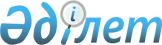 О реорганизации судебно-медицинской службы Министерства здравоохранения Республики КазахстанПостановление Правительства Республики Казахстан от 2 июля 1997 г. N 1044



          В целях защиты конституционных прав и свобод граждан,
реализации Государственной программы правовой реформы, усиления мер
по борьбе с преступностью и укреплению правопорядка, а также
реформирования судебно-медицинской службы Правительство Республики
Казахстан постановляет:




          1. Реорганизовать Главное бюро судебно-медицинской экспертизы
Министерства здравоохранения Республики Казахстан в государственное
республиканское учреждение - Центр судебной медицины Министерства
здравоохранения Республики Казахстан (далее - Центр), функционально
подчинив ему областные и Алматинское городское бюро
судебно-медицинской экспертизы.




          2. Министерству здравоохранения Республики Казахстан в месячный
срок утвердить Положение о Центре и его структуру.




          3. Установить следующие основные направления деятельности
Центра:




          руководство судебно-медицинской службой республики в
установленном законодательством порядке;




          производство повторных, особо сложных экспертиз последней
инстанции;




          подготовку и переподготовку судебно-медицинских и научных
кадров;




          апробацию и создание современных методов и методик
судебно-медицинской экспертизы и внедрение их в экспертную практику.




          4. Департаменту управления государственным имуществом и
активами Министерства финансов Республики Казахстан, акиму г. Алматы
до конца 1997 года решить вопрос о выделении в г. Алматы здания для
Центра.




          5. Акимам областей с учетом оптимизации сети
лечебно-профилактических учреждений рассмотреть вопрос о выделении
помещений для судебно-медицинской службы и оказания им необходимой
финансовой и материально-технической помощи.





     Премьер-Министр
  Республики Казахстан


					© 2012. РГП на ПХВ «Институт законодательства и правовой информации Республики Казахстан» Министерства юстиции Республики Казахстан
				